Frankie and JohnnyTraditional, circa 1900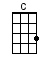 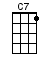 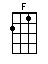 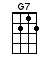 INTRO:  / 1 2 3 4 / [C] / [C] /[C] Frankie and Johnny were sweethearts, oh Lord how they did [C7] love[F] Swore to be true to each other, true as the stars a-[C]boveHe was her [G7] man, he wouldn't do her [C] wrong [C][C] Frankie went down to the corner, just for a bucket of [C7] beer[F] She said “Mister Bartender, has my lovin’ Johnny been [C] here?He’s my [G7] man, he wouldn't do me [C] wrong"[C]"I [C] don't want to cause you no trouble, I ain’t gonna tell you no [C7] lie[F] I saw your lover ‘bout an hour ago with a girl named Nelly [C] BlyHe was your [G7] man, but he's doin’ you [C] wrong" [C][C] Frankie looked over the transom, she saw to her sur-[C7]prise[F] There on a cot sat Johnny, makin’ love to Nelly [C] Bly“He is my [G7] man, and he’s doin’ me [C] wrong [C][C] Frankie drew back her kimono, she took out her little forty-[C7]four[F] Rooty-toot-toot three times she shot, right thru that hardwood [C] doorShe shot her [G7] man, he was doin’ her [C] wrong [C][C] Bring out the rubber-tired buggy, bring out the rubber-tired [C7] hackI’m [F] takin’ my man to the graveyard, but I ain’t gonna bring him [C] backLord, he was my [G7] man, and he done me [C] wrong [C][C] Bring out a thousand policemen, bring ‘em around to-[C7]dayTo [F] lock me down in the dungeon cell, and throw that key a-[C]wayI shot my [G7] man, he was doin’ me [C] wrong [C][C] Frankie said to the warden, “What are they goin’ to [C7] do?”The [F] warden he said to Frankie “It’s electric chair for [C] you‘Cause you shot your [G7] man, he was doin’ you [C] wrong [C][C] This story has no moral, this story has no [C7] end[F] This story just goes to show, that there ain't no good in [C] menHe was her [G7] man, and he done her [C] wrong [C]www.bytownukulele.ca